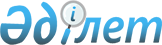 Өсімдік шаруашылығындағы міндетті сақтандыруға жататын ауыл шаруашылығы дақылдарын 2012 жылы Сандықтау ауданы бойынша егіс жұмыстарын бастаудың және аяқтаудың оңтайлы мерзімдерін айқындау туралыАқмола облысы Сандықтау ауданы әкімдігінің 2012 жылғы 12 сәуірдегі № А-4/124 қаулысы. Ақмола облысы Сандықтау ауданының Әділет басқармасында 2012 жылғы 3 мамырда № 1-16-151 тіркелді

      Қазақстан Республикасының 2001 жылғы 23 қаңтардағы «Қазақстан Республикасындағы жергілікті мемлекеттік басқару және өзін-өзі басқару туралы» Заңының 31 бабының 1 тармағының 5 тармақшасына, Қазақстан Республикасының 2004 жылғы 10 наурыздағы «Өсімдік шаруашылығындағы міндетті сақтандыру туралы» Заңының 5 бабының 3 тармағының 3 тармақшасына және «А.Бараев атындағы астық шаруашылығы ғылыми-өндірістік орталығы» жауапкершілігі шектеулі серіктестігінің 2012 жылғы 13 наурыздағы № 201 ұсынымына сәйкес, Сандықтау ауданының әкімдігі ҚАУЛЫ ЕТЕДІ:



      1. Өсімдік шаруашылығындағы міндетті сақтандыруға жататын ауыл шаруашылығы дақылдарын 2012 жылы Сандықтау ауданы бойынша егіс жұмыстарын бастаудың және аяқтаудың оңтайлы мерзімдері қосымшаға сәйкес айқындалсын.



      2. Осы қаулының орындалуын бақылау Сандықтау ауданы әкімінің орынбасары В.Г.Горохводацкийге жүктелсін.



      3. Осы қаулы Ақмола облысының Әділет департаментінде мемлекеттік тіркелген күнінен бастап күшіне енеді және ресми жарияланған күнінен бастап қолданысқа енгізіледі.      Сандықтау ауданының әкімі                  Қ.Сүйіндіков

Сандықтау ауданы әкімдігінің

2012 жылғы 12 сәуірдегі

№ А-4/124 қаулысына қосымша Өсімдік шаруашылығындағы міндетті сақтандыруға жататын ауыл шаруашылық дақылдарын 2012 жылы Сандықтау ауданы бойынша егіс жұмыстарын бастаудың және аяқтаудың оңтайлы мерзімдері
					© 2012. Қазақстан Республикасы Әділет министрлігінің «Қазақстан Республикасының Заңнама және құқықтық ақпарат институты» ШЖҚ РМК
				№ р/бМіндетті сақтандыруға жататын ауыл шаруашылық дақылдардың атауыЕгіс жұмыстарын бастаудың және аяқтаудың оңтайлы мерзімдері1орташа-кеш жаздық бидай10 мамырдан 26 мамырға дейін2орташа піскен жаздық бидай12 мамырдан 28 мамырға дейін3орташа-ерте жаздық бидай15 мамырдан 2 маусымға дейін4жаздық арпа мен сұлы29 мамырдан 4 маусымға дейін5рапс15 мамырдан 25 мамырға дейін6май тұқымына күнбағыс10 мамырдан 18 мамырға дейін7майлы зығыр15 мамырдан 28 мамырға дейін